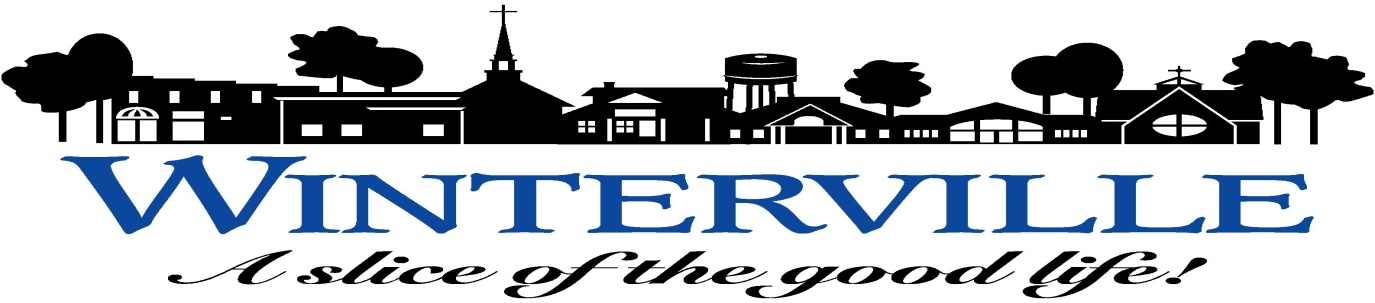 TOWN COUNCIL AGENDA                                              SPECIAL CALLED MEETING - MARCH 19, 2018 - 6:00 P.M. WINTERVILLE TOWN HALL EXECUTIVE CONFERENCE ROOMCALL TO ORDER.INVOCATION.WELCOME.APPROVAL OF AGENDA.CLOSED SESSION: NCGS § 143-318.11. (a)(3) To consult with an attorney employed or retained by the public body in order to preserve the attorney-client privilege between the attorney and the public body, which privilege is hereby acknowledged. General policy matters may not be discussed in a closed session and nothing herein shall be construed to permit a public body to close a meeting that otherwise would be open merely because an attorney employed or retained by the public body is a participant. The public body may consider and give instructions to an attorney concerning the handling or settlement of a claim, judicial action, mediation, arbitration, or administrative procedure. (Natural Gas Agreement with GUC).ITEMS FOR DISCUSSION:Staff Report on the First Two Months (2018) of the Power Purchase Agreement (PPA) with NTE Carolinas, LLC.OTHER AGENDA ITEMS (verbal updates):Report on Petition for Reduction of Speed Limit and Installation of Speed Bumps on Gaylord Street. (Councilman Moore)Update on Requests for Signs in and around Town. (Councilman Moore)Update on Possible Cable Coverage of Town Meetings. (Councilman Moore)REPORTS FROM DEPARTMENT HEADS:Update on Projects Currently Underway:		Fork Swamp Greenway Project 								Regional Sewer Pump Station Project								Nobel Canal Drainage Basin Study								Water Tank Rehabilitation Project								NTE Plant Construction ProjectREPORTS FROM THE TOWN ATTORNEY, MAYOR AND TOWN COUNCIL, AND TOWN MANAGER.XVIII.      ADJOURN.SPECIAL NOTICE: Anyone who needs an interpreter or special accommodations to participate in the meeting should notify the Acting Town Clerk, Amy Barrow at 215-2342 at least forty-eight (48) hours prior to the meeting. (Americans with Disabilities Act (ADA) 1991.)